We are looking forward to welcoming you to Wythenshawe Hospital for your bronchoscopy (camera test).On the day of your testPlease travel to Wythenshawe Hospital. The address is:Wythenshawe HospitalSouthmoor RoadWythenshaweManchesterM23 9LThttps://mft.nhs.uk/wythenshawe/patients-visitors/visitors/getting-to-the-hospital/Please come to Entrance 3 and follow the yellow signs for North West Lung Centre.  From there, the Bronchoscopy Unit is signposted.  Go to the right side of the chest clinic reception, take the first green door on the right, past a seating area and through another set of green double doors to Bronchoscopy reception where you will be met by our receptionist or a bronchoscopy nurse. A map of the hospital can be found on the next page.The best place to park is Car Park A.  This is in front of Entrance 3.  There is disabled parking on the outer road of this car park.  Parking is normally easy at this time of day.  Your family or friends accompanying you can come to Bronchoscopy Unit while you settle in.Who can I ask for advice about my test?If you have any questions, please contact the Bronchoscopy Team on (0161) 291 2565 - Monday to Friday between 9.00am - 5.00pm.A map of the hospital is provided on the next page.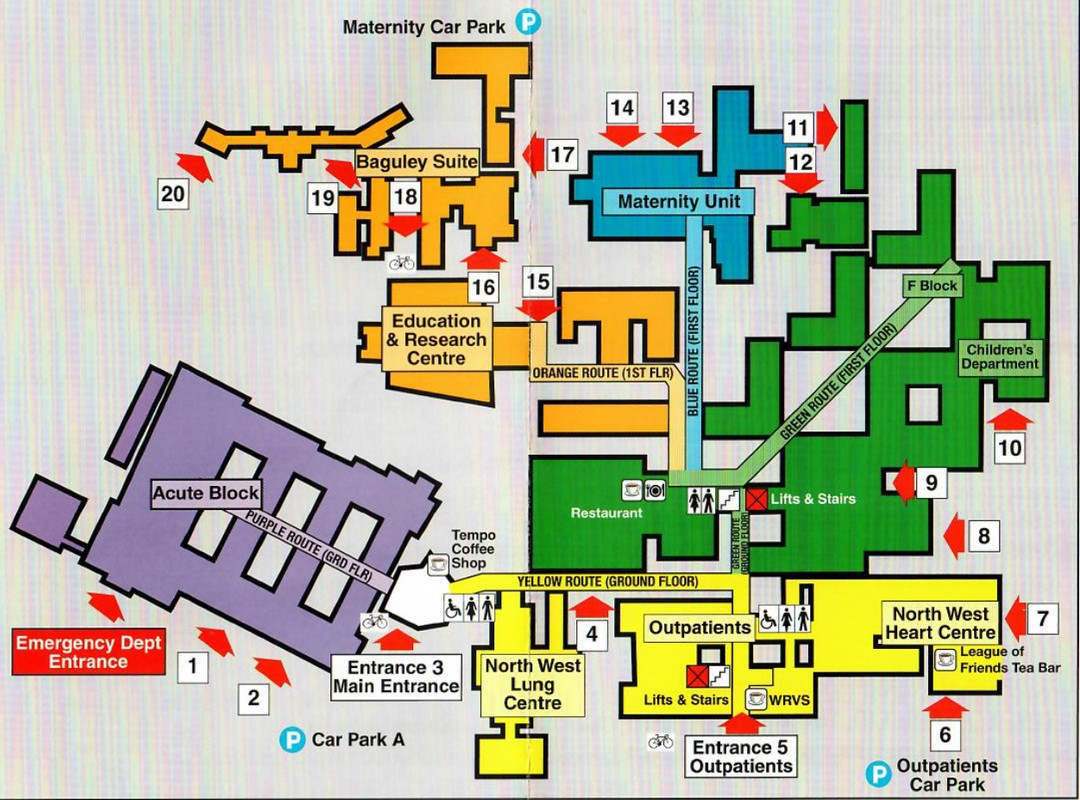 